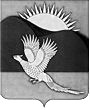 АДМИНИСТРАЦИЯПАРТИЗАНСКОГО МУНИЦИПАЛЬНОГО РАЙОНАПРИМОРСКОГО КРАЯПОСТАНОВЛЕНИЕОб утверждении решения комиссии при администрацииПартизанского муниципального района по предупреждениюи ликвидации чрезвычайных ситуаций и обеспечениюпожарной безопасности от 01 июня 2015 года № 8-КЧС«О мерах по предупреждению происшествий в местах отдыха населения на территории Партизанского муниципального районав период купального сезона 2015 года»В соответствии с Федеральным законом от 21 декабря 1994 года           № 68-ФЗ «О защите населения от чрезвычайных ситуаций природного                      и техногенного характера», в целях повышения эффективности профилактических мероприятий по предупреждению происшествий                    в местах отдыха на территории Партизанского муниципального района                   в период купального сезона 2015 года, руководствуясь статьями 28, 31 Устава Партизанского муниципального района, администрация Партизанского муниципального районаПОСТАНОВЛЯЕТ:1. Утвердить решение комиссии при администрации Партизанского муниципального  района  по  предупреждению  и  ликвидации  чрезвычайных ситуаций и обеспечению пожарной безопасности от 01 июня 2015 года                          № 8-КЧС «О мерах по предупреждению происшествий в местах отдыха населения на территории Партизанского муниципального района в период купального сезона 2015 года» (прилагается).22. Общему отделу администрации Партизанского муниципального района (Кожухарова) настоящее постановление и решение комиссии опубликовать в газете «Золотая Долина» и разместить на официальном сайте администрации Партизанского муниципального района в информационно-телекоммуникационной сети «Интернет» в тематической рубрике «Муниципальные правовые акты».3. Контроль за исполнением настоящего постановления возложить                  на первого заместителя главы администрации Партизанского муниципального района Головчанского В.Г.Глава Партизанскогомуниципального района						       К.К.ЩербаковУТВЕРЖДЕНОпостановлением администрацииПартизанского муниципального районаот 04.06.2015 № 403 КОМИССИЯ ПРИ АДМИНИСТРАЦИИ ПАРТИЗАНСКОГО МУНИЦИПАЛЬНОГО РАЙОНА ПО ПРЕДУПРЕЖДЕНИЮ И ЛИКВИДАЦИИ ЧРЕЗВЫЧАЙНЫХ СИТУАЦИЙ И ОБЕСПЕЧЕНИЮПОЖАРНОЙ БЕЗОПАСНОСТИРЕШЕНИЕ  01.06.2015	                         с.Владимиро-Александровское	                         № 8-КЧСО мерах по предупреждению происшествий в местах отдыханаселения на территории Партизанского муниципального районав период купального сезона 2015 годаВ соответствии с Федеральным законом от 06 октября 2003 года                   № 131-ФЗ «Об общих принципах организации местного самоуправления                   в Российской Федерации», постановлением Губернатора Приморского края от 24 апреля 1998 года № 196 «Об утверждении Правил охраны жизни людей на водных объектах в Приморском крае и Правил пользования водными объектами для плавания на маломерных плавательных средствах                               в Приморском крае» (далее - Правила), в связи с открытием навигации для маломерных судов и приближением купального сезона, в целях обеспечения безопасности людей на водных объектах Приморского края, комиссия при администрации Партизанского муниципального района по предупреждению и ликвидации чрезвычайных ситуаций и обеспечению пожарной безопасности (далее - КЧС при администрации Партизанского муниципального района)2РЕШИЛА:1. Отделу по гражданской обороне, чрезвычайным ситуациям                                  и пожарной безопасности (Калугин):1.1. Определить период купального сезона на территории Партизанского муниципального района.1.2. Оповестить население о принятых решениях.                            1.3. Представить в комиссию при Администрации Приморского края  по предупреждению и ликвидации чрезвычайных ситуаций и обеспечению пожарной безопасности (далее - Комиссия) через государственное казённое учреждение Приморского края по пожарной безопасности, делам гражданской обороны, защите населения и территорий от чрезвычайных ситуаций сведения о выполнении решения Комиссии от 22 апреля 2015 года № 19 «О мерах по предупреждению чрезвычайных ситуаций в местах отдыха населения на водных объектах Приморского края в период навигации маломерных судов и купального сезона 2015 года».1.4. Представить в Комиссию через государственное казённое учреждение Приморского края по пожарной безопасности, делам гражданской обороны, защите населения и территорий от чрезвычайных ситуаций списки арендаторов пляжных (рекреационных) зон.2. Управлению по распоряжению муниципальной собственностью администрации Партизанского муниципального района (Зайцева):2.1. Не позднее 05 июня 2015 года представить списки арендаторов пляжных (рекреационных) зон с указанием номеров телефонов и адресов                в отдел по гражданской обороне, чрезвычайным ситуациям и пожарной безопасности администрации Партизанского муниципального района,                   отдел надзорной деятельности по Партизанскому муниципальному району Главного управления МЧС России по Приморскому краю, краевое государственное учреждение «18 отряд противопожарной службы по охране Партизанского муниципального района», межмуниципальный отдел МВД России «Партизанский».2.2. До 22 июня 2015 года определить места пляжных зон для массового отдыха граждан в период летнего (оздоровительного) сезона             2015 года. 2.3. До 23 июня 2015 года провести собрание арендаторов пляжных (рекреационных) зон, на котором довести установленные Правилами требования к пляжам и зонам отдыха.33. Рекомендовать:3.1. Межмуниципальному отделу МВД России «Партизанский» (Перепелица) в период купального сезона 2015 года организовать патрулирование мест массового отдыха населения на пляжных (рекреационных) зонах Партизанского муниципального района в целях предотвращения нарушений общественного порядка.3.2. Отделу надзорной деятельности по Партизанскому муниципальному району Главного управления МЧС России по Приморскому краю (Мешков) провести обследование на предмет обеспечения пожарной безопасности арендуемых пляжных (рекреационных) зон Партизанского муниципального района.4. Контроль за исполнением настоящего решения оставляю за собой.Председатель комиссии при администрации                               Партизанского муниципального районапо предупреждению и ликвидации чрезвычайных ситуаций и обеспечениюпожарной безопасности  			  	        		В.Г.Головчанский  Секретарь комиссии                                                       		М.С.Иваньков04.06.2015         село Владимиро-Александровское                                № 403